様式7（第11条関係）第　　号令和　　年　　月　　日社会福祉法人　雲南市社会福祉協議会長　　様　　　　　　　　（雲南市共同募金委員会　会長）報告者　　学校名　　　　　　　　　　　　　　　　　　　　　　　　校長名　　　　　　　　　　　　㊞　　　　　　　　　　　　　　　　　　　　　　　　　（担当者名　　　　　　　　　　）令和　　年度　福祉共育推進事業助成金実績報告書　このことについて、下記のとおり報告します。記１　実績報告書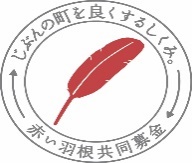 ２　ありがとうメッセージ　※このメッセージは赤い羽根共同募金の使い道を紹介する「赤い羽根データベースはねっと」で募金をいただいた皆様に感謝を周知するものです。事業の実施概要総事業費対象経費の支出済額対象経費の支出済額対象経費の支出済額事業の実施概要総事業費費　目金　額（B）内　訳計